Subject line: Coming [Month Day], 2022: New Employee Assistance Program member website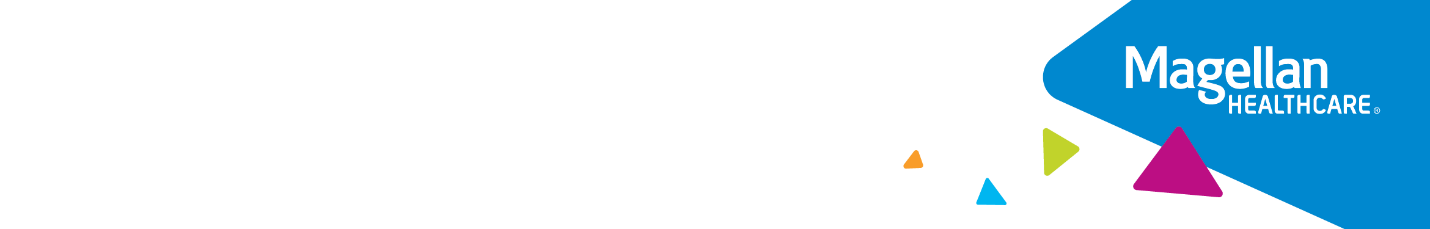 